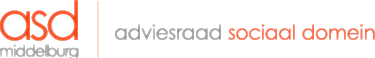 Aan het College van Burgemeester en Wethouders                  Middelburg, 28 November 2022van MiddelburgBetreft: advies Verbetertraject ToegangGeacht College,Graag brengen wij advies uit over het Leer- en verbeterplan Verbetertraject Toegang. Het verbeterplan beoogt een structurele verbetering van de kwaliteit van de toegang tot de zorg en hulpverlening te realiseren. Dit verbeterplan maakt onderdeel uit van het Middelburgs Model. Dit is een ambitieus plan van het College waarin de samenhang geschetst wordt van onder andere de algemeen toegankelijke hulp, de geïndiceerde zorg, de toegang tot de zorg, de onafhankelijke cliëntondersteuning, de sociale wijkteams en “de meedenkers”.In het Leer- en Verbeterplan zijn 7 uitgangspunten geformuleerd voor een goede toegang voor de inwoners. Deze uitgangspunten onderschrijven we van harte. We hebben met genoegen vastgesteld dat de gemeente Middelburg nu ook de onafhankelijke cliëntondersteuning (OCO) vormgegeven heeft. Door middel van vragenlijsten heeft de gemeente Middelburg verbeterpunten opgehaald bij de inwoners en zorgaanbieders. Deze verbeterpunten zijn meegewogen in het voorliggende verbeterplan. Op basis van alle verzamelde informatie zijn kernwaarden opgesteld voor de gemeentelijke toegang. Op deze kernwaarden moet de gemeentelijke toegang getoetst kunnen worden. In januari 2024 wordt een toegangsscan uitgevoerd. Wij onderstrepen het belang van goede resultaten van deze scan. De verbeterpunten zoals geformuleerd in paragraaf 4 vinden we echter te algemeen geformuleerd en moeilijk toetsbaar. Op dit moment ontvangt de Raad elk kwartaal de voortgangsrapportage van TIM. De zogenaamde signaleringslijsten. Wij stellen voor om deze rapportage aan te passen met een aantal kwaliteitsnormen die eenvoudig te toetsen zijn. Hierbij kan worden gedacht aan de volgende punten:  Binnen welke termijn worden indicatie aanvragen afgehandeld? Hoeveel signaleringen leiden tot indicatie aanvragen? Hoe vaak wordt de wettelijke termijn overschreden? Is de formatie van TIM zowel kwalitatief als kwantitatief op orde? Wij zien dit als een aantal vragen om beter te kunnen volgen of de uitvoering de gewenste effecten heeft. Ook kan er aan de hand van deze rapportages beter tussentijds bijgestuurd worden.Graag worden wij betrokken bij de uitvoering van de verbeterplannen. Het is van groot belang om vast te stellen of de beoogde resultaten bereikt worden.  Wij verwachten dat met deze verbeterplannen een grote kwaliteitsslag gerealiseerd kan worden die de inwoners van Middelburg ten goede komt.Met vriendelijke groet, namens de Adviesraad Sociaal Domein,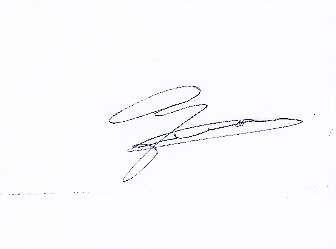 A. de Jong								H. WinfieldVoorzitter 								Secretaris